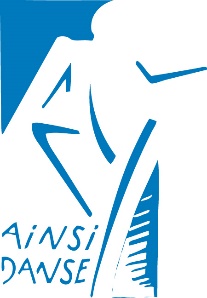 BULLETIN D’INSCRIPTION STAGE Julien Brouck11 et 12 mars 2023Tarif : 20€NOM :                                         Prénom : Age :                                                                Date de naissance : _____ / _____  /  ______Représentant légal de l’élève :NOM :                                                               Prénom : Adresse : Code postal :                                             Ville : Email :  	 @	N° Port. Mme : ___   /___    /___  / ___  /___     N° Port. Mr : ___   /___  /___  / ___  /___  Droit à l’image : J’autorise /  Je n’autorise pas le responsable de l’Association Ainsi Danse et/ou la mairie à utiliser les photographies ou vidéos de mon enfant ou de moi-même sur leurs supports de communication.Règlement :   Carte Bancaire 	Montant :             €(site : Apayer.fr – Saisir Ainsi Danse / Indiquer en référence : Prénom NOM – Nom stage)  Chèque      	 Montant :            €  Espèces     	 Montant :            €Date :	Signature :AINSI DANSE – La Cantoria1 place de la République – 59510 HEMContact : ainsidanse@yahoo.fr – www.ainsidansehem.fr – Tél : 07.50.57.06.04